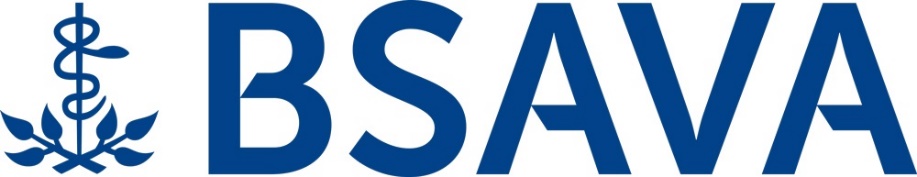 ROLE INFORMATION PACKAFFILIATE GROUP COORDINTORIf you wish to apply for the role of the Affiliate Group Coordinator, please complete the Volunteer Application Form, available on the BSAVA website and forward it to volunteer@bsava.com.  All applications will be acknowledged upon receipt.  The appointment to this role would be in April 2023 with some time prior to this to gain insight and knowledge around the role.  The tenure of the post is for 3 years, therefore ending in April 2026.Applications will be forwarded to the Volunteer Development Committee in as they are received, in time for a February 2023 meeting of the committee, when they will review the applications, at this point they may wish to ask further questions before submitting their nomination to Board for approval, potentially at the March Board Meeting.  You will be contacted in February/March 2023 about your application.In the meantime if you have any questions or queries or need clarification on any of the information within the pack, please email volunteer@bsava.com.ROLE DESCRIPTION – AFFILIATE GROUP COORDINATORDEFINITIONS USED WITHIN THIS DOCUMENT:BSAVA – British Small Animal Veterinary AssociationA&M – Advisory and Management Committeeoverall responsibilities of the role:Maintain contact with the Affiliated Groups and build professional relationships with one contact within the group to help the Association maintain strong links with these groupsTo liaise between the Affiliated Groups and the permanent staff involved in this area of the Association to facilitate communication both ways Work with staff in development and review of annual calendar of activities to support the Affiliated Groups and BSAVA members get the most from the relationship.  Assist in providing or reviewing content where appropriate.  Obtain, where appropriate, information on the make-up of the Affiliated Groups and their membership – this can then be compared to BSAVA membership data to try and build a profileAttend the Pre-Congress Affiliated Day and meet with as many groups as possibleWork with the Education Coordinator responsible for Affiliated Groups to ensure that all information is current and up to date and that contracts are issued in a timely mannerLiaise with Woodrow House staff members as necessary.Report to A&M via the appointed Board member.MEETINGS:The date, time and venue of any meetings are advised in advance to allow for attendance to be pre-planned.  Business to be conducted efficientlyAll meetings to be minutedAll volunteers should be aware of their responsibilities in relation to attendance at meetings as defined in the BSAVA Rule Book.Your commitment as Affiliated Group Coordinator is:Annual BSAVA Affiliated Group Meeting, to be held towards the end of the year, preferably in October or NovemberPre-Congress Affiliate Day at CongressREWARDSAll committee members will receive a complimentary Congress registration provided they meet the expectation of attending meetings as laid out in the BSAVA Rule Book and contributing to discussions held at meetings and via other communication methods.Opportunities for networking and a feeling of giving something back to the Association and profession.CALENDARThrough the yearAcknowledge all correspondence from Affiliated Groups, other committees and members of BSAVADeal with any matters promptly and efficientlyTo report to A&M on interaction with Affiliated GroupsAprilCongressAttend Congress Wednesday – Sunday inclusive – a Congress pass will be providedAttend meetings at Congress as appropriate Produce report for June A&M and provide to appointed Board memberSeptemberProduce report for October A&M and provide to appointed Board memberJanuaryProduce report for February A&M and provide to appointed Board memberEXPENSESExpenses incurred whilst carrying out committee duties will be reimbursed in accordance with the Expenses Policy contained with the BSAVA Rule Book.EQUIPMENT PROVIDED IF NECESSARYEmail and internet access to communicate with WH and Affiliate GroupsPERSON SPECIFICATIONFOR AFFILIATE GROUP COORDINATORTraining is available to help you achieve these skills and support will be provided.Skills and experienceEssentialDesirableAn ability to work effectively as a member of a team to make collective decisionsStrategic vision and planningA knowledge of Affiliate GroupsChairing meetings Presentation skillsTime managementProblem solving and decision makingDelegation skillsRisk managementLeadership skillsPerformance Evaluation (of self and others)GovernanceMeeting preparation and participationRelationship developmentQualitiesEssentialDesirableAble to delegate when appropriateOrganised and methodicalHave a good knowledge of the governance of the Association